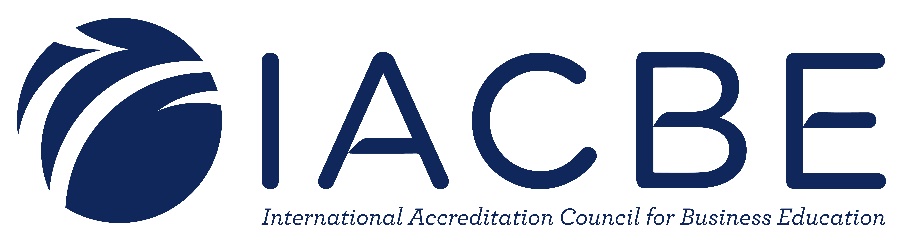 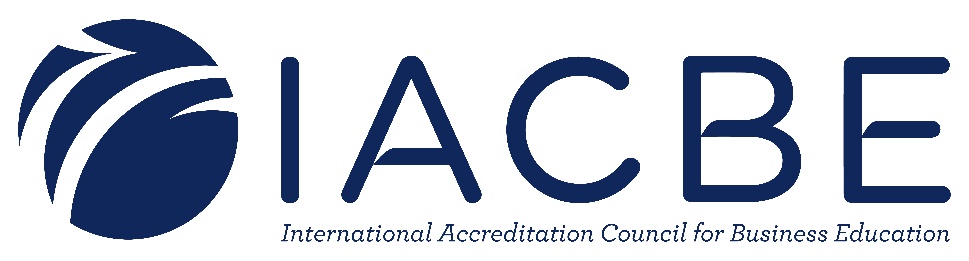 Application for Individual Membership
Please provide a brief description of your background:How did you hear about IACBE?Please provide a brief description of your organization’s mission and purpose (if not affiliated with a member school):Have you ever been previously associated with a member of the IACBE? If so, please identify the school(s) and your position(s):Submitted herewith is my application for Individual Membership in the IACBE, affirming my support of the mission and goals of the IACBE.Enclose a check with your application or contact the IACBE office at 1-913-631-3009 or by email at iacbe@iacbe.org for additional payment information and options.  Send the application to iacbe@iacbe.org (preferred); or send via regular mail to:IACBE World Headquarters11960 Quivira Rd., Suite 300Overland Park, Kansas 66213USAApplication forIndividual MembershipInternational Accreditation Council for Business Education11960 Quivira Rd, Suite 300Overland Park, Kansas 66213USAIndividual’s Name:Individual’s Title:Organizational Affiliation:Organization’s Physical Address:Organization’s Physical Address:Organization’s Physical Address:Organization’s Mailing Address (if different that physical address):Organization’s Mailing Address (if different that physical address):Organization’s Mailing Address (if different that physical address):City and State or Country:City and State or Country:ZIP/Postal Code:ZIP/Postal Code:ZIP/Postal Code:Telephone (with country code if outside of the United States):Telephone (with country code if outside of the United States):Email:Fax (with country code if outside of the United States):Fax (with country code if outside of the United States):Website:Website:Signature:Title:Printed Name:Date: